Илова: ШАРТНОМА лойихасиМазкур шартнома лойиҳаси Дастлабки ҳисобланиб, унинг шартлари томонларнинг қарорига кўра қонунда белгиланган қоидаларга зид бўлмаган ҳолда ўзгариши мумкин.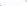 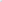 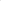 Шартнома № ______2022 йил «__»________                                                         Тошкент шахри«_________________” ( келгусида Бажарувчи”)________________асосида фаолият юритувчи раҳбар ____________бир тарафдан ва Ўзбекистон Республикаси Маданият вазирлигининг тизимидаги "Томоша" болалар мусиқий театр-студияси" номидан дирекгор Н.С. Курбанова (келгусида ”Буюртмачи”) Низом асосида фаолият юритувчи иккинчи тарафдан ушбу шартномани куйидаги мазмунда туздилар:1. ШАРТНОМА ПРЕДМЕТИ1.1. Мазкур шартнома ”Буюртмачи” спектакль учун театр декорацияларни ясашни  хизмат кўрсатиш  (техник топширикка мувофик) бўйича тузилди.ШАРТНОМАНИНГ СУММАСИ ВА ХИСОБ-КИТОБ ҚИЛИШ ТАРТИБИ 2.1. ”Буюртмачи” декорацияларни ясашни   (техник топширикка мувофик) бўйича шартнома баҳоси ККСсиз  сўмни ташкил этади _____________________________________________________________________________________________________2.2. Шартнома кучга кирган кундан бошлаб 10 (Ун) иш куни давомида шартнома умумий бахосининг 30 % микдори олдиндан, колган 70 % кисми барча шартлар тулик бажарилгандан сўнг далолатнома расмийлаштирилган кундан бошлаб 10 (Ун) иш куни давомида хисоб фактурага асосан пул утказиш йўли билан амалга оширилади.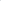 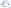 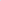 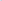 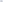 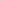 З. ЕТКАЗИБ БЕРИШ МУДДАТИ3.1. Декорацияларни ясашни амалга ошириш муддати - Шартнома тузилган кундан бошлаб, 2022 йил_________ кунига кадар. 4. ТОМОНЛАРНИНГ ЖАВОБГАРЛИГИ4.1. ”Бажарувчи” хизматни уз вакгида кўрсатмаган холда ”Буюртмачи”га хар бир кечиктирилган кун учун шартнома умумий баҳосининг 0,5 % микдорида пеня солинади, аммо ушбу жарима шартнома бахосининг 50 % дан ошмаслиги керак.4.2. 2.2-бандда белгиданган мажбуриятларни бузганлик учун ушбу шартнома бўйича ”Буюртмачи” кечикгирилган хар бир кун учун кечиктирилган тулов микдорининг 0,40/0 милдорида пеня тулайди, аммо кечиктирилган тулов пеня микдори шартнома бахосининг 500/0 дан ошмаслиги керак.5. ФОРС-МАЖОР5.1. Томонлар хохиш иродасидан тащқари юзага келган олдиндан билиб бўлмайдиган ва олдини олиш имконияти бўлмаган форс-мажор холатларда томонлар мажбуриятларини бажармаганликлари учун жавобгар бўлмайди. Тегишли идоралар томонидан берилган маълумотнома ушбу холатларни мавжудлигини ишончли исботи ҳисобланади.5.2. Форс-мажор юзага келган холатда, шартнома мажбуриятларини бажаришни имконсиз деб топган томон, бошка томонга бу халда форс-мажор холатлари юзага келганидан кейин 1 0 кундан кечиктирмай ёзма хабар килиши керак.НИЗОЛАРНИ ХАЛ ЭтИШ.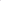 Ушбу шартнома бўйича ёки у билан боғлик юзага келадиган барча келишмовчиликлар томонлар ўртасида музокаралар оркали хал қилинади.Томонлар келиша олмаган низолар, келишмовчиликлар Ўзбекистон Республикасининг амалдаги конунчилигига мувофиқ; иктисодиёт судида хал килинади.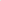 БОШКА ШАРТЛАР.Мазкур шартномага киритилган барча Узгартириш ва кушимчалар ёзма шаклда тузилиб, белгиланган тартибда тарафларнинг ваколатли вакиллари томонидан имзоланган такдирдагина амалда бўлади.7,2. Шартнома томонларнинг ўзаро келишувига биноан ёки улардан бири шартнома шартларини бўзган такдирда бекор КИЛИНИШИ МУМКИН.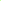 7 .З . Шартнома Узбекистон Республикаси Молия вазирлиги Ғазначилиги ёки унинг худудий бўлинмаларида рўйхатга олинган кундан кучга киради ва 2022 йилнинг З 1 декабр кунигача амал килади.8.ТАРАФЛАРНИНГ РЕКВИЗИТЛАРИ: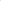 	”БАЖАРУВЧИ”	”БУЮРТМАЧИ”